PENGARUH HARGA, PROMOSI DAN DESAIN PRODUK TERHADAP KEPUTUSAN PEMBELIAN SEPATU SPECSDI TALAGO SPORT KOTA PADANGSKRIPSI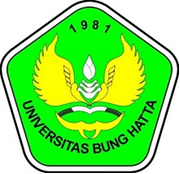 OLEH :EDI PURNOMO1210011211127Diajukan Untuk Memenuhi Salah Satu Syarat Guna Memperoleh Gelar Sarjana EkonomiJurusan ManajemenJURUSAN MANAJEMENFAKULTAS EKONOMIUNIVERSITAS BUNG HATTAPADANG2